Заявка участника Всероссийской олимпиады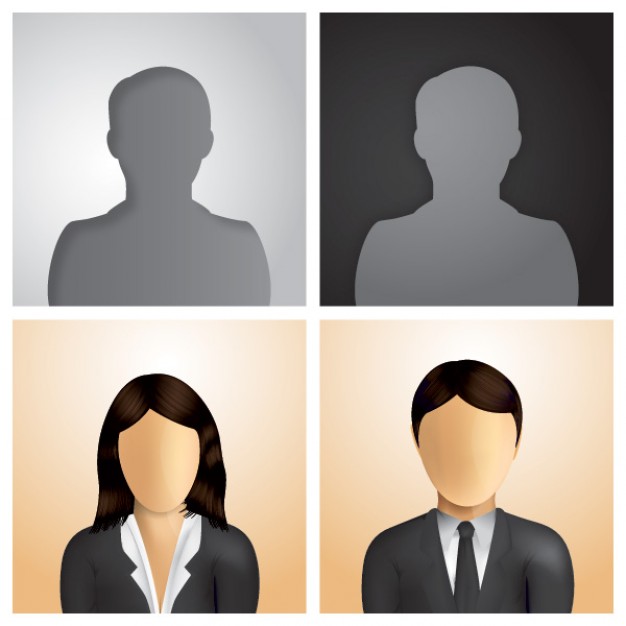 Фото участникаФамилия _________________ Имя______________ Отчество______________Место работы (учебы)_______________________________________________Должность (группа)_________________________________________________Телефон ____________________ E-mail:________________________________Направление_______________________________________________________